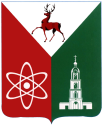 КОНТРОЛЬНО-СЧЕТНАЯ ПАЛАТА ГОРОДА САРОВАпр. Ленина, 20а, г. Саров Нижегородской области, 60718  тел. (83130) 9-77-94, 9-90-64, e-mail: von@adm-sarov.ru20 июня 2022 г.ИНФОРМАЦИЯ ОБ ОСНОВНЫХ ИТОГАХ КОНТРОЛЬНОГО МЕРОПРИЯТИЯ «Проверка финансово-хозяйственной деятельности Муниципального бюджетного образовательного учреждения «Школа № 14» г. Сарова за 2020-2021 годы» (отчет о результатах контрольного мероприятия рассмотрен Коллегией Контрольно-счетной палаты города Сарова, протокол от 20 июня 2022 г. №11/22)Основание для проведения контрольного мероприятия: Пункт 1.14 Плана работы Контрольно-счетной палаты города Сарова (далее – КСП города Сарова) на 2022 год.Объект проверки: Муниципальное бюджетное общеобразовательное учреждение «Школа № 14» города Сарова (далее – МБОУ «Школа № 14», Учреждение).Проверяемый период: 2020-2021 г.г.Объем проверенных средств:  119 755 тыс. рублей.Установлено нарушений и недостатков: 7 123 тыс. рублей.Руководитель контрольного мероприятия: заместитель председателя КСП города Сарова Крапивина Е.В., участник проверки -  инспектор КСП города Сарова  Чуманкина Т.В.В ходе контрольного мероприятия установлено:В нарушение части 1 статьи 12 Федерального закона от 05.04.2013 г. N 44-ФЗ «О контрактной системе в сфере закупок товаров, работ, услуг для обеспечения государственных и муниципальных нужд» (далее - Закон о контрактной системе), статьи 34 Бюджетного кодекса РФ Учреждение длительное время не использовало поставленные блоки электролизной установки для хлорирования воды в бассейне стоимостью  239 150 руб. в целях осуществления закупки (закупленное в июле 2020 г. оборудование введено в эксплуатацию 26.05.2022г.).	2. В нарушение требований статьи 34 Закона о контрактной системе Учреждение не включило в контракты с МУП «Комбинат школьное питание» (2020 г. на общую сумму 1 801 693,96  руб., 2021 г. на общую сумму 4 369 184,52 руб.) существенное обязательное условие о плательщике коммунальных услуг по Пищеблоку МБОУ «Школа № 14».3. В нарушение требований Закона от 12.01.1996 N 7-ФЗ «О некоммерческих организациях», Приказа Минфина России от 21.07.2011 N 86н «Об утверждении порядка предоставления информации государственным (муниципальным) учреждением, ее размещения на официальном сайте в сети Интернет и ведения указанного сайта» Учреждением на официальном сайте www.bus.gov.ru размещены с нарушением установленного срока   Отчеты о выполнении муниципального задания  на 2020-2021 годы.4. В нарушение Указания Банка России от 11 марта 2014г. N 3210-У «О порядке ведения кассовых операций юридическими лицами и упрощенном порядке ведения кассовых операций индивидуальными предпринимателями и субъектами малого предпринимательства»  Учреждение неверно рассчитало лимит остатка наличных денег в кассе, неверный расчет лимита остатка наличных денег в Учреждении на 2020 год, привел к накоплению в кассе наличных денег сверх правомерно определенного лимита в размере 28 400 руб.Не соблюдение требований приказа Минфина России от 30.03.2015 N 52н «Об утверждении форм первичных учетных документов и регистров бухгалтерского учета, применяемых органами государственной власти (государственными органами), органами местного самоуправления, органами управления государственными внебюджетными фондами, государственными (муниципальными) учреждениями, и Методических указаний по их применению» при оформлении и ведении кассовых операций.5. В нарушение требований Федерального стандарта бухгалтерского учета для организаций государственного сектора «Концептуальные основы бухгалтерского учета и отчетности организаций государственного сектора», утвержденного Приказом Минфина России от 31.12.2016 N 256н Учреждение допустило нарушения при проведении обязательной инвентаризации активов и обязательств перед составлением годовой отчетности в 2020-2021 годах.6. В нарушение статьи 130 Гражданского кодекса РФ, требований Федерального закона N 402-ФЗ «О бухгалтерском учете», Инструкции N 157н Учреждение неверно отнесло  в  бухгалтерском учете  объект основного средства «Металлическое ограждение» общей балансовой стоимостью 684 580,10 рублей к категории - «недвижимое имущество».		По итогам проведенного контрольного мероприятия в соответствии с Положением о КСП города Сарова, а также в порядке информации направлены:в Городскую Думу города Сарова – информация;в МБОУ «Школа № 14» – представление;в Прокуратуру ЗАТО г. Саров – копии материалов проверки.И.о. председателя КСП города Сарова                                         Е.В. Крапивина Последующий контроль за исполнением предложений осуществляется КСП города Сарова в плановом порядке.